GUARANI ESPORTE CLUBE 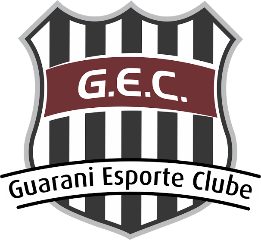 Rua 04 de Fevereiro, Nº 108. Itoupava Norte – Blumenau/SC – 89052-500CNPJ: 82.657.032/0001-29Email: secretaria@guaraniec.com.br Fone: (47)3323-0230LISTA DE CONVIDADOSDATA: ESPAÇO: COMEMORAÇÃO: SÓCIO RESPONSÁVEL: HORÁRIO DE ÍNICIO: NÚMERO DE PESSOAS:NOMES: (ordem alfabética) 1.2.3....OBSERVAÇÕES/REGRAS DE USO:• A LISTA DEVE SEM ENCAMINHADA NO EMAIL DESCRITO ACIMA• OS NOMES DEVEM SER COMPLETOS E ESTAR EM ORDEM ALFABÉTICA• O PRAZO PARA ENVIO DA LISTA É DE ATÉ 48:00H ANTES DO EVENTO• A L ISTA SÓ SERÁ VÁLIDA SE ESTIVER DENTRO DO PADRÃO E COM REQUISIÇÃO ASSINADA PELO SÓCIO NA SECRETÁRIA DO CLUBE (requisição está que deve ser assinada até 48:00h antes do evento);• O HORÁRIO DE USO DAS CHURRASQUEIRAS É DAS 08:00 ÁS 02:00 • É PROÍBIDO SOM NAS CHURRASQUEIRAS• O HORÁRIO LIMITE PARA EVENTOS NOS SALÕES FECHADOS É ATÉ 04:00HS. (COM ACOMPANHAMENTO DO ECÔNOMO) • AS CHURRASQUEIRAS GRANDES (01 E 02) POSSUEM CAPACIDADE PARA 65 PESSOAS, SENDO ESTE O NÚMERO MÁXIMO PERMITIDO PARA CONVIDADOS. • • AS CHURRASQUEIRAS GRANDES (03, 04, 05 E 06) POSSUEM CAPACIDADE PARA 30 PESSOAS, SENDO ESTE O NÚMERO MÁXIMO PERMITIDO PARA CONVIDADOS. • A TAXA DE LOCAÇÃO DEVE SER PAGA ATÉ 48 HORAS ANTES DO EVENTO.• O NÃO CUMPRIMENTO DAS REGRAS PODE IMPLICAR NA LIBERAÇÃO DA RESERVA.